Mrs. Daniel’s Newsletter  Mrs. Daniel’s Newsletter  Mrs. Daniel’s Newsletter  Mrs. Daniel’s Newsletter  Mrs. Daniel’s Newsletter  Mrs. Daniel’s Newsletter  February 1-5, 2021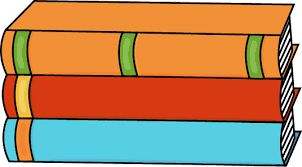 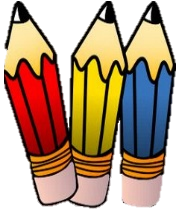 Grammar (adjectives for number, size, and shape)
and Skills Test (sequence): ThursdayVocabulary and Spelling Test (oo, u): FridayFebruary 1-5, 2021Grammar (adjectives for number, size, and shape)
and Skills Test (sequence): ThursdayVocabulary and Spelling Test (oo, u): FridayFebruary 1-5, 2021Grammar (adjectives for number, size, and shape)
and Skills Test (sequence): ThursdayVocabulary and Spelling Test (oo, u): FridayFebruary 1-5, 2021Grammar (adjectives for number, size, and shape)
and Skills Test (sequence): ThursdayVocabulary and Spelling Test (oo, u): FridayFebruary 1-5, 2021Grammar (adjectives for number, size, and shape)
and Skills Test (sequence): ThursdayVocabulary and Spelling Test (oo, u): FridayFebruary 1-5, 2021Grammar (adjectives for number, size, and shape)
and Skills Test (sequence): ThursdayVocabulary and Spelling Test (oo, u): FridayFeb. 5th-Report Card DayFeb. 12th- 100th Day of School, Valentine Snacks, Cookie Dough Fundraiser BeginsFeb. 26th- Spirit Day, Special Snack Feb. 5th-Report Card DayFeb. 12th- 100th Day of School, Valentine Snacks, Cookie Dough Fundraiser BeginsFeb. 26th- Spirit Day, Special Snack Feb. 5th-Report Card DayFeb. 12th- 100th Day of School, Valentine Snacks, Cookie Dough Fundraiser BeginsFeb. 26th- Spirit Day, Special Snack Feb. 5th-Report Card DayFeb. 12th- 100th Day of School, Valentine Snacks, Cookie Dough Fundraiser BeginsFeb. 26th- Spirit Day, Special Snack Feb. 5th-Report Card DayFeb. 12th- 100th Day of School, Valentine Snacks, Cookie Dough Fundraiser BeginsFeb. 26th- Spirit Day, Special Snack Feb. 5th-Report Card DayFeb. 12th- 100th Day of School, Valentine Snacks, Cookie Dough Fundraiser BeginsFeb. 26th- Spirit Day, Special Snack Story: “Life Cycle of a Pumpkin” by Ron Fridell and Patricia WalshPhonics/Fluency:vowel patternsoo, uText-Based Comprehension:sequence, important ideasGrammar: adjectives for number, size, and shape Story: “Life Cycle of a Pumpkin” by Ron Fridell and Patricia WalshPhonics/Fluency:vowel patternsoo, uText-Based Comprehension:sequence, important ideasGrammar: adjectives for number, size, and shape Selection Vocabulary Words (Students will be tested on these): bumpy –covered with high spots or lumpsroot – part of a plant that takes in water and holds the plant in placevine – a plant with a long thin stem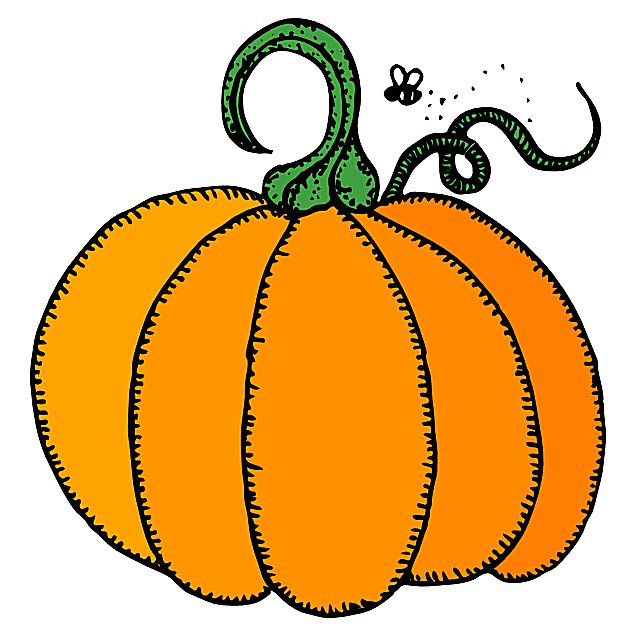 fruit – part of a plant that has seedssmooth – flat or evenharvest – to gather crops soil – top layer of Earth’s surface                                  Amazing Words                 adapt, nutrients, drought, massive, 
                    annual, blazing, ancient, sproutSelection Vocabulary Words (Students will be tested on these): bumpy –covered with high spots or lumpsroot – part of a plant that takes in water and holds the plant in placevine – a plant with a long thin stemfruit – part of a plant that has seedssmooth – flat or evenharvest – to gather crops soil – top layer of Earth’s surface                                  Amazing Words                 adapt, nutrients, drought, massive, 
                    annual, blazing, ancient, sproutSelection Vocabulary Words (Students will be tested on these): bumpy –covered with high spots or lumpsroot – part of a plant that takes in water and holds the plant in placevine – a plant with a long thin stemfruit – part of a plant that has seedssmooth – flat or evenharvest – to gather crops soil – top layer of Earth’s surface                                  Amazing Words                 adapt, nutrients, drought, massive, 
                    annual, blazing, ancient, sproutSelection Vocabulary Words (Students will be tested on these): bumpy –covered with high spots or lumpsroot – part of a plant that takes in water and holds the plant in placevine – a plant with a long thin stemfruit – part of a plant that has seedssmooth – flat or evenharvest – to gather crops soil – top layer of Earth’s surface                                  Amazing Words                 adapt, nutrients, drought, massive, 
                    annual, blazing, ancient, sprout            Math: Topic 9 
   Subtraction with Regrouping
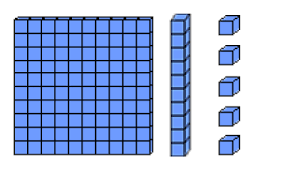 Lesson 3: Subtracting two and one digit numbers.Lesson 4: Models to subtract two digit numbers.Lesson 5: Subtracting two digit numbers.            Math: Topic 9 
   Subtraction with Regrouping
Lesson 3: Subtracting two and one digit numbers.Lesson 4: Models to subtract two digit numbers.Lesson 5: Subtracting two digit numbers.            Math: Topic 9 
   Subtraction with Regrouping
Lesson 3: Subtracting two and one digit numbers.Lesson 4: Models to subtract two digit numbers.Lesson 5: Subtracting two digit numbers.            Math: Topic 9 
   Subtraction with Regrouping
Lesson 3: Subtracting two and one digit numbers.Lesson 4: Models to subtract two digit numbers.Lesson 5: Subtracting two digit numbers.     Social Studies/ScienceWe will learn to identify continents, oceans,the equator,
 the 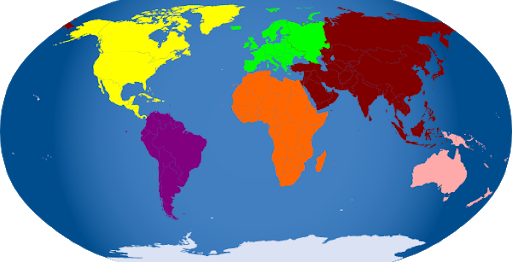 prime meridian, and North and South Poles.      Social Studies/ScienceWe will learn to identify continents, oceans,the equator,
 the prime meridian, and North and South Poles. Spelling Words:Spelling Words:Spelling Words:Spelling Words:Spelling Words:Spelling Words:cookstoodfullwoodJulyshookwoodJulyshookpushbrookbookpushbrookbookputhoodpull